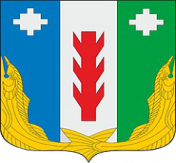 СОБРАНИЕ ДЕПУТАТОВ ПОРЕЦКОГО МУНИЦИПАЛЬНОГО ОКРУГАЧУВАШСКОЙ РЕСПУБЛИКИРЕШЕНИЕСобрания депутатов первого созыва                                      от 15 декабря 2023 года № С-22/04с. ПорецкоеО внесении изменений в решение Собрания депутатов Порецкого муниципального округа  Чувашской Республики от 09.02.2023 №С-13/03 «Об оплате труда лиц, замещающих муниципальные должности, и должности муниципальной службы в администрации Порецкого муниципального округа Чувашской Республики»В соответствии с Федеральным законом от 6 октября 2003 г. № 131-ФЗ «Об общих принципах организации местного самоуправления в Российской Федерации» Собрание депутатов Порецкого муниципального округа Чувашской Республики р е ш и л о:1. Внести в решение Собрания депутатов Порецкого муниципального округа Чувашской Республики от 09.02.2023 №С-13/03 «Об оплате труда лиц, замещающих муниципальные должности, и должности муниципальной службы в администрации Порецкого муниципального округа Чувашской Республики» следующие изменения:1.2 Абзац 1 пункта 7.9  раздела VII изложить в следующей редакции:«Решение о выплате премии главе Порецкого муниципального округа принимается Собранием депутатов Порецкого муниципального округа на основании рекомендации постоянной комиссии по социальным вопросам, законности и правопорядку, депутатской этике и развитию местного самоуправления Собрания депутатов Порецкого муниципального округа, рассматривающей результаты деятельности главы Порецкого муниципального округа за отчетный период».2. Настоящее решение вступает в силу со дня его официального опубликования в периодическом печатном издании «Вестник Поречья» и подлежит размещению на официальном сайте Порецкого муниципального округа Чувашской Республики в сети «Интернет».Председатель Собрания депутатовПорецкого муниципального округа                                                                      Л.Г. ВасильевГлава Порецкого муниципального округа                                                             Е.В. Лебедев